.#16 Count Intro, Length of track 3.25, Start on Miranda´s vocalsS1: Side Rock 1/4 L, Coaster Step, Jazz BoxS2: Kick & Point, Kick & Point, Monterey 1/2 R, Twist 1/4 L, Twist 1/4 R*W/3 Restart + C/O/S **see belowS3: Heel Grind 1/4 R, R Coaster Step, Step Kick, Touch Back 1/4 RS4: R Sailor Step, 1/4 L Sailor Step, Cross Back 1/4 R, &  Prissy Walk L.R*Restart W/3Dance up to and including count 7. on section 2, on count 8 transfer the weigh to the R foot. Restart the dance facing 9 O´clockBack in 2015, I did choreograph a dance to this track, but never included a Walk Through or Dance Through so it struggled to be noticed, this is a different dance, same music, hope its better for you this time, great track from Keith Urban & Miranda Lambert, Energetic I think. Regards Peter.Contact: peterdavenport1927@gmail.comWhen We Were Us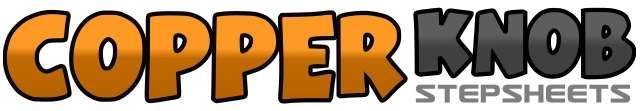 .......Count:32Wall:4Level:Improver / Intermediate.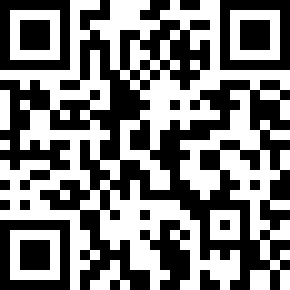 Choreographer:Peter Davenport (ES) - May 2020Peter Davenport (ES) - May 2020Peter Davenport (ES) - May 2020Peter Davenport (ES) - May 2020Peter Davenport (ES) - May 2020.Music:We Were Us (feat. Miranda Lambert) - Keith UrbanWe Were Us (feat. Miranda Lambert) - Keith UrbanWe Were Us (feat. Miranda Lambert) - Keith UrbanWe Were Us (feat. Miranda Lambert) - Keith UrbanWe Were Us (feat. Miranda Lambert) - Keith Urban........1.2Rock L out to L, Recover R making 1/4 L step back R (rock turn weight R) 93&4L coaster step, Step L back, Bring R to L, Step L forward   95.6Cross R over L, Step L back       97.8Step R to R, Cross L over R        91&2Kick R forward, Bring R to L, Point L out to L     93&4Kick L forward, Bring L to R, Point R out to R  (prep for 1/2 Monterey) 95.61/2 R bring R to L, Point L slightly to L  (turn point)    37.8Twist 1/4 L, Twist 1/4 R ( weight ends on L)     31.2Slight step forward R dig & twist R heel making 1/4 R, Step back on L  63&4Reverse R coaster step        65.6Step L forward, Kick R foot forward       67.8Touch R toe back, Unwind 1/4 R  (touch turn transfer weight on L)  91&2R sailor step          93&41/4 L sailor step         65.6&Cross R over L, 1/4 R step back on L, Step R to R    97.8Prissy walk forward L.R        9